DGP 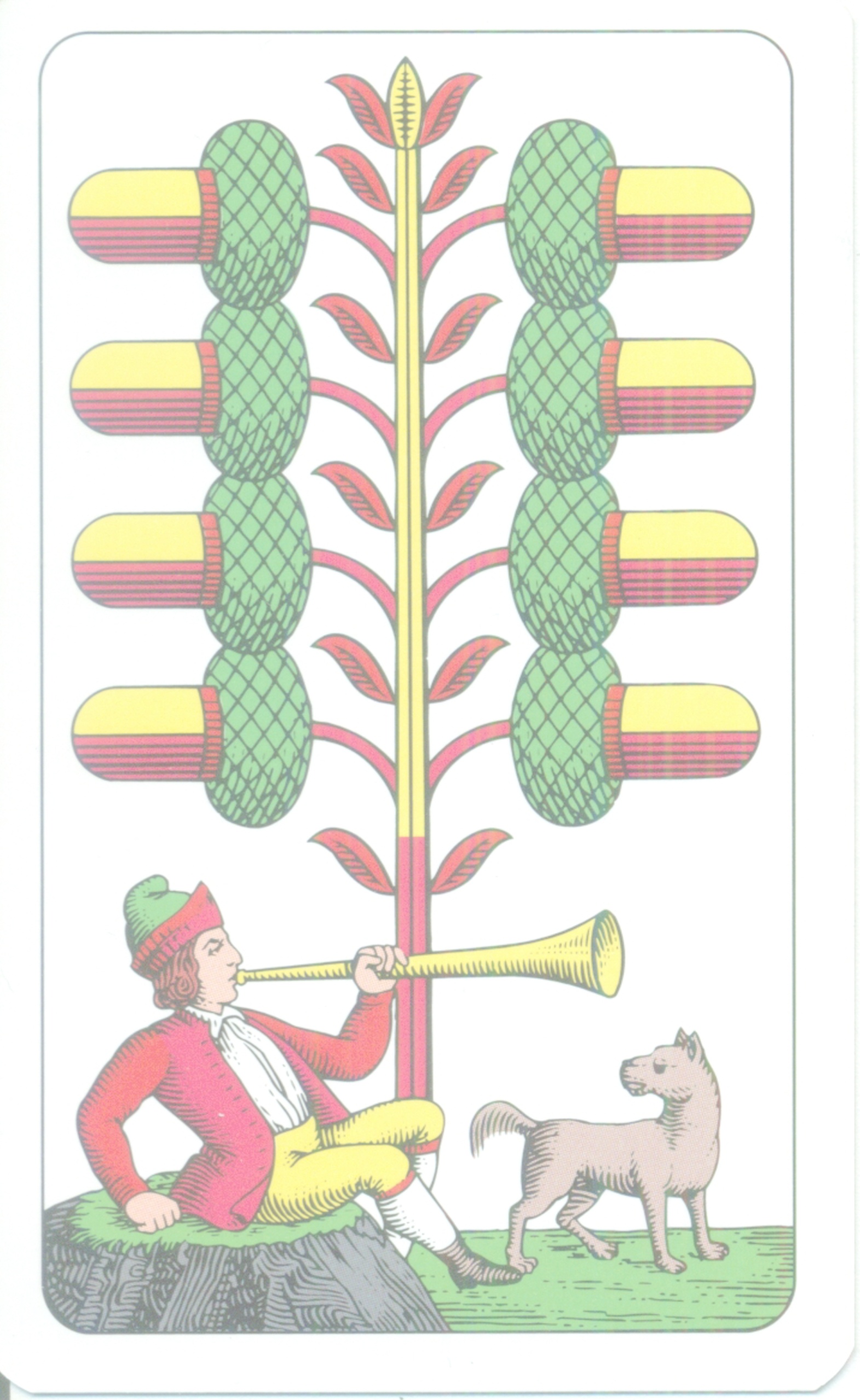 si Vás dovoluje pozvat na již několikátý a jistě jubilejní ročník závodunejen lyžařů a vodákůKRÁL TOČNÉŽALUDSKÁ OSMAZÁVOD SE KONÁ ZA PODPORY MĚSTSKÉ ČÁSTI PRAHA 12 PROPOZICE           datum: 10. listopadu 2018           prezentace: letiště Točná – hřiště U letadýlek od 9:00 hod.           přihlášky: www.sportt.cz, na místě pak nejpozději 30 minut před startem
                      příslušné kategorie           startovné: děti dobrovolné                      dospělí – 100,- Kč           občerstvení: tatranka a iontový nápoj           ceny: určitě velmi hodnotné           vyhlášení výsledků: dětské kategorie před startem hlavního závodu; 
           dospělí bezprostředně po doběhnutí posledního závodníka           kategorie: kluci a holky do 5 let 		do roku 2013 – trať 100 m                      předžáci a předžákyně 		2010 - 2012  – trať 200 m                      mladší žáci a mladší žákyně 	2007 - 2009  – trať 600 m                      starší žáci a starší žákyně 	2004 - 2006  – trať 1.200 m                      junioři a juniorky 			2001 – 2003  - trať 3.000 m                      muži, ženy 				od 2000	  - trať 8.500 m	           časový pořad: 10:30 – postupně dětské kategorie, podle počtu přihlášených                         12:00 – start juniorů (3 km) a dospělých             popis hlavní tratě: 8,5 km – terén, rovina, nahoru, dolů a tak pořád            dokola…; trať bude značena vodorovným i svislým značením           Upozornění: účastníci závodu běží jen na vlastní riziko a berou na vědomí           svůj stupeň připravenosti, výkonnosti a svůj zdravotní stav vzhledem k 
           délce a profilu tratě!           kontakt:                     Pavel Mráz, mraz.pavel@gmail.com             	www.dgp.czhttps://www.facebook.com/DusmenGrandPrix 